Patent Cooperation Treaty (PCT)Working GroupNinth SessionGeneva, May 17 to 20, 2016Revised Draft Agendaprepared by the SecretariatOpening of the sessionElection of a Chair and two Vice-ChairsAdoption of the agenda
(document PCT/WG/9/1 Rev. 2)PCT StatisticsMeeting of International Authorities under the PCT:  Report on the Twenty-Third Session
(document PCT/WG/9/2)PCT Online Services 
(document PCT/WG/9/17)Status Report on eSearchCopy Pilot at the European Patent Office
(document PCT/WG/9/23)Effective Work Sharing Beyond International Reports:  Utilization of WIPO CASE
(document PCT/WG/9/4)ePCT National Phase Entry
(document PCT/WG/9/24)PCT User Survey
(document PCT/WG/9/11)PCT Fee Income:  Progress Report on Analysis of Possible Measures to Reduce Exposure to Movements in Currency Exchange Rates
(document PCT/WG/9/9)Proposal on PCT Fee Policy to Stimulate Patent Filing by Universities and Public Funded Research Institutions from Certain Countries, Notably Developing and Least Developed Countries
(document PCT/WG/9/25)Fee Reductions for Certain Applicants from Certain Countries, Notably Developing and Least Developed Countries
(document PCT/WG/9/10)Coordination of Technical Assistance Under the PCT
(document PCT/WG/9/8)Training of Examiners
(document PCT/WG/9/18)Extension of Appointment of International Searching and Preliminary Examining Authorities
(document PCT/WG/9/14)Collaborative Search and Examination – Third Pilot
(document PCT/WG/9/20)PCT Direct at the European Patent Office:  Status Report
(document PCT/WG/9/21)Specifying National Classification on the Front Page of Published International Applications
(document PCT/WG/9/26)PCT Minimum Documentation:  Status Report
(document PCT/WG/9/22)PCT Sequence Listing Standard
(document PCT/WG/9/15)Revision of WIPO Standard ST.14
(document PCT/WG/9/7)Color Drawings
(document PCT/WG/9/19)Number of Words in Abstracts and Front Page Drawings
(document PCT/WG/9/16)Possible Improvements to the Supplementary International Search System
(document PCT/WG/9/6)Correction of the International Application in Case of “Erroneously” Filed Elements and Parts
(document PCT/WG/9/13)Same Day Priority Claims
(document PCT/WG/9/3)Transmittal by the Receiving Office of Earlier Search and/or Classification Results to the International Searching Authority
(document PCT/WG/9/5)Deletion of “Incompatibility Provisions” in the PCT Regulations
(document PCT/WG/9/12)Other mattersSummary by the ChairClosing of the session[End of document]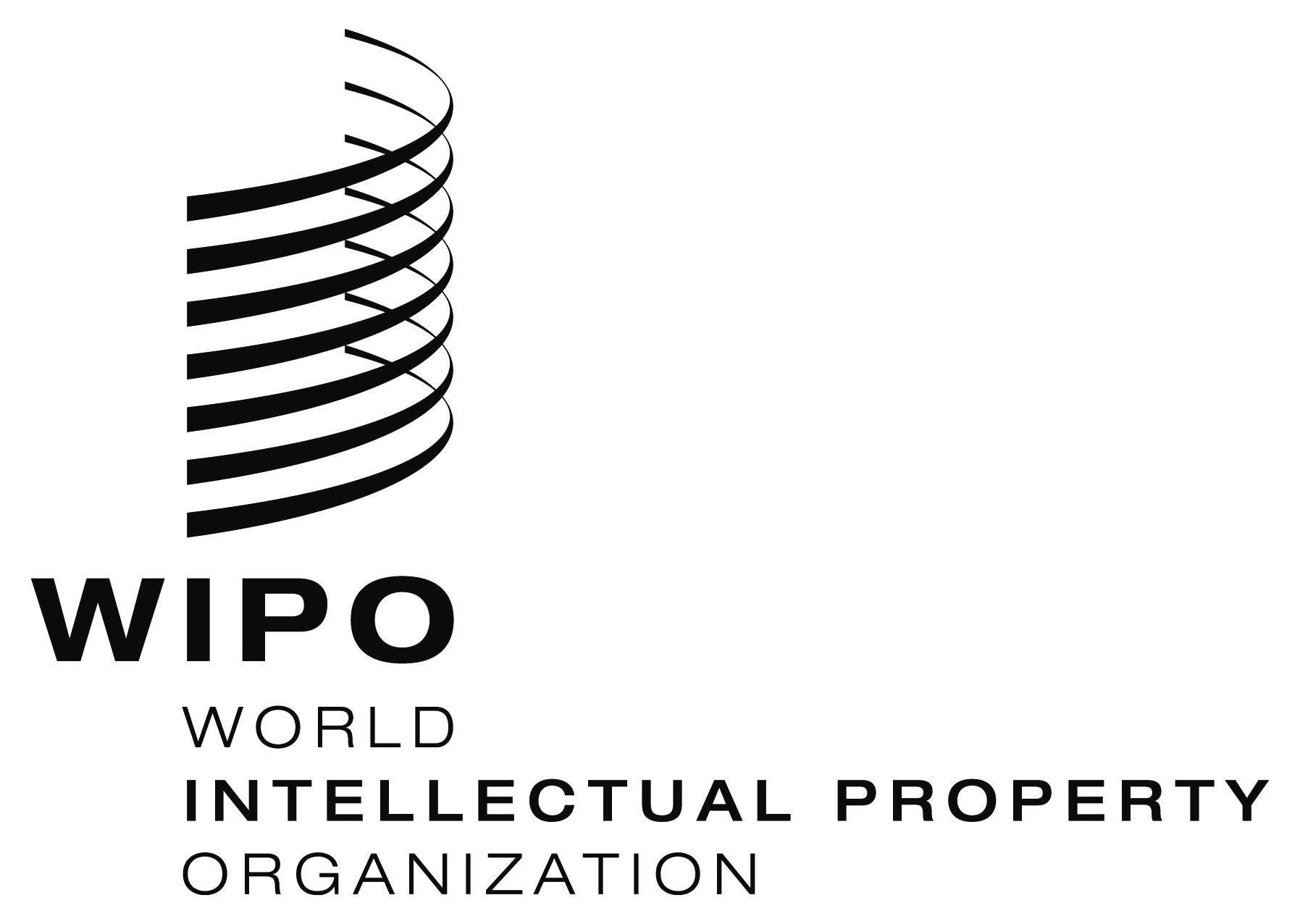 EPCT/WG/9/1 Rev. 2    PCT/WG/9/1 Rev. 2    PCT/WG/9/1 Rev. 2    ORIGINAL: EnglishORIGINAL: EnglishORIGINAL: EnglishDATE: April 29, 2016DATE: April 29, 2016DATE: April 29, 2016